附：国网福建技培中心平面图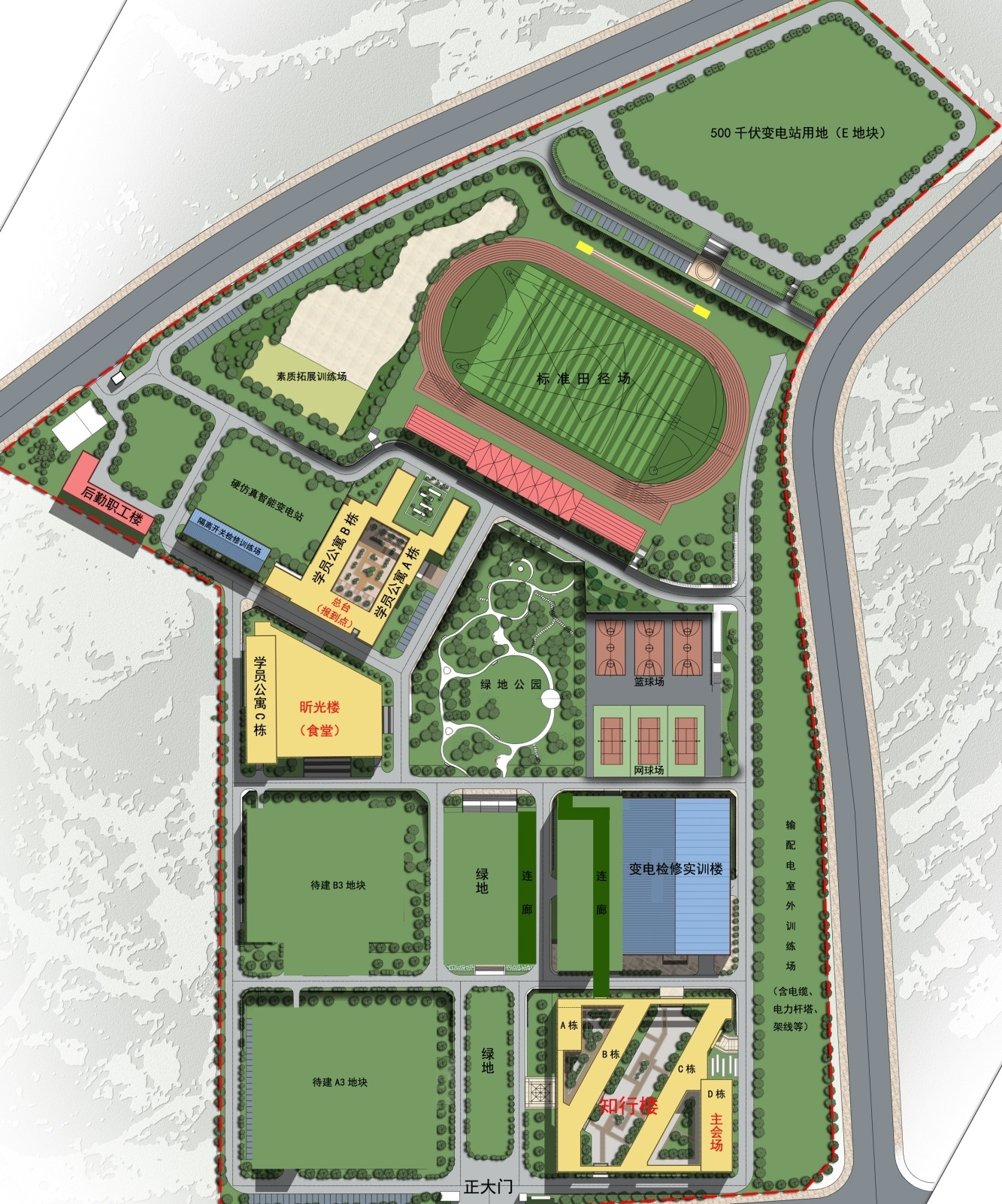 